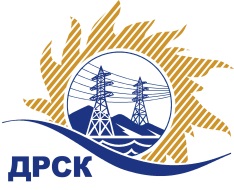 Акционерное Общество«Дальневосточная распределительная сетевая  компания»Протокол заседания Закупочной комиссии по вскрытию поступивших конвертовг. БлаговещенскСпособ и предмет закупки: закрытый электронный запрос цен на право заключения Договора на выполнение работ Мероприятия по строительству и реконструкции для технологического присоединения потребителей с. Тамбовка Тамбовского р-на, с. Ивановка Ивановского р-на к сетям 10/0,4 кВ, закупка 2072 (66 лот 25)ПРИСУТСТВОВАЛИ: 2 члена  постоянно действующей Закупочной комиссии АО «ДРСК» 2 уровняИнформация о результатах вскрытия конвертов:В адрес Организатора закупки поступили 4 (четыре) Заявки на участие в закупке, конверты с которыми были размещены в электронном виде на Торговой площадке Системы www.b2b-energo.ru.Вскрытие конвертов было осуществлено в электронном сейфе Организатора закупки на Торговой площадке Системы www.b2b-energo.ru. автоматически.Дата и время начала процедуры вскрытия конвертов с заявками участников: 11:55(время местное) 22.12.2015Место проведения процедуры вскрытия конвертов с заявками участников: Торговая площадка Системы www.b2b-energo.ruВ конвертах обнаружены заявки следующих участников:Ответственный секретарь Закупочной комиссии 2 уровня АО «ДРСК»	М.Г. ЕлисееваТ.В. Коротаева397-205№ 692/УТПиР-В22.12.2015№п/пНаименование Участника закупки и его адресЦена заявки на участие в закупке 1ООО "ЭнергоМакс" (675000, Россия, Амурская обл., г. Благовещенск, ул. Больничная, д. 62)455 000,00 руб.  без учета НДС                       (НДС не облагается)2ООО "Энергострой" (675014, Амурская обл., г. Благовещенск, с. Белогорье, ул. Призейская, д. 4)460 000,00 руб. без учета НДС 542 800,00 руб.  с учетом НДС 3ООО "ДЭМ" (675000, Россия, Амурская обл., г. Благовещенск, ул. Амурская, д. 257)500 000,00 руб. без учета НДС 590 000,00 руб. с учетом  НДС 4ООО ФСК "Энергосоюз" (675007 Амурской области г. Благовещенск ул. Нагорная ,20/2 а/я 18;)544 957,00 руб. без учета НДС 643 049,26 руб. с учетом НДС 